新 书 推 荐中文书名：《最后一头鲸》 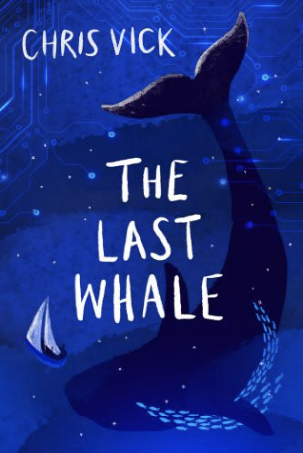 英文书名：THE LAST WHALE作    者：Chris Vick出 版 社：Head of Zeus代理公司：ANA出版时间：2023年6月 代理地区：中国大陆、台湾页    数：320页 审读资料：电子材料	类    型：12-14少年文学 “起初，没有人在意这一场灾难，这不过是一场山火、一次旱灾、一个物种的灭绝、一座城市的消失，直到这场灾难和每个人息息相关。” ---《流浪地球》环保主义似乎从来不是我们市场的刚需或者是家长关注的主题看似我们离这个话题很远，可这却关乎着所有生灵的第一要义 --- 生存而我们也早已身处其中，疫情，山洪，高温…其实我们还是可以做点什么，这个故事或许能带来一些启示…前作《女孩、男孩、海》入围卡内基文学奖的克里斯·维克（Chris Vick）为我们带来全新少年文学故事 《最后一头鲸》这是克里斯滕森（Kristensen）家族三代人的故事‘从杀手到环保主义者’从开始作为鲸鱼猎人的历史， 到后来他们拯救鲸鱼和星球的使命探索了当前物种灭绝焦虑和环境问题以及丰富多彩的冒险充满希望和宏大的主题，人与自然，与其他生物…内容简介：夏天，现在艾比（Abi）是个充满热情的电脑狂人和生态活动家，她正和她的祖母一起在挪威海岸附近的小岛上度假。艾比开发了一款AI——月光（Moonlight）并和它成为了朋友，希望组织一场全球性的抗议活动。在岛上，她得知曾祖父拒绝了家族的捕鲸生计，反而录制了第一首鲸鱼之歌。在他的启发下，艾比和月光翻译了鲸鱼的歌声，发现了它们的故事。鲸鱼正遭受威胁，数量迅速减少。艾比决心帮忙。秋天，30年后世界的生态系统正在崩溃。这里看不到鲸鱼，也听不到鲸鱼的声音。艾比和她的女儿东杰（Tonje）以及几乎有了意识的月光住在大西洋的一个孤岛上。他们试图寻找鲸鱼的痕迹，但到目前为止，只有沉默。冬天，未来东杰的寻找并没有白费。尽管面临气候危机和物种灭绝的威胁，未来总是有希望的，因为自然和技术结合在一起，有力呼吁人们为环境战斗，开始了一场富于魅力、令人激动的冒险。作者简介：克里斯·维克（Chris Vick）硕士毕业于巴斯斯巴大学青年写作专业。在从事写作和教学工作之余，克里斯为一个鲸鱼和海豚慈善保护机构工作，是Authors4Oceans的成员。他与妻子、女儿住在巴斯附近。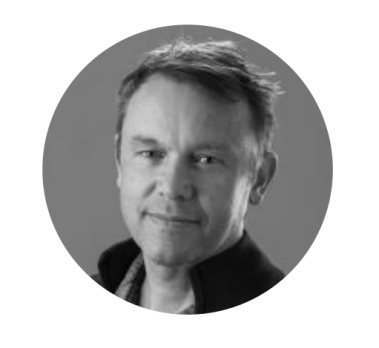 作品《女孩、男孩、海》入围2020年英国图书馆协会卡内基奖章。他参加过重要的文学节日并在学校巡回讲座。媒体评价：“一本关于气候变化的书，带来了希望，也带来了绝望，隐藏在令人激动的冒险中。是强劲有力的号召。”——Editor's Choice, The Bookseller“《最后一头鲸》让我充满了强烈的情感——这是一个刻骨铭心的时代故事，有着深深的尊重和渊博的学识……克里斯的写作像希望的灯塔一般闪烁。”——Jasbinder Bilan, Aarti and the Blue Gods作者“一本神奇的书。令人难忘的人物探索大自然的奥秘以及人类的本质，优美的文字和对气候危机的强烈探索。强烈推荐。”Julian Sedgwick, Tsunami Girl作者对前作《女孩、男孩、海》的评价：“道德困境、精神指引和人类的残忍支撑着这个不同朋友们的嘻笑冒险。”——Daily Mail“维克生动描写了朝不保夕的生活中的贫困和恐惧，这些实际的细节使他们的困难得到了明显的缓解。”——5* Review, Books for Keeps谢谢您的阅读！请将回馈信息发至： 薛肖雁 echo@nurnberg.com.cn   ----------------------------------------------------------------------安德鲁﹒纳伯格联合国际有限公司北京代表处北京市海淀区中关村大街甲59号中国人民大学文化大厦1705室 邮编：100872Email: echo@nurnberg.com.cn    电话：010-82449185传真：010-82504200网址：www.nurnberg.com.cn（获取最新书讯）微博：http://weibo.com/nurnberg豆瓣小站：http://site.douban.com/110577/抖音号：安德鲁读书微信订阅号：安德鲁书讯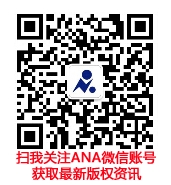 